‚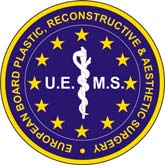 Meeting of UEMS Section of Plastic, Reconstructive and Aesthetic Surgery and European Board of Plastic, Reconstructive and Aesthetic Surgery (EBOPRAS)General Assembly, Söndag, 6 november, 2016 Groningen, NederländernaFramtida ny struktur av UEMS presenterades där bl a ExCo utökas med representation från sektionerna, där ordförande i de tre Sektionsgrupperingarna kommer att ingå. Dessa behöver därför ha samma röstningsförfarande att välja representanter. Det kommer även att bildas en Advisory board bestående av Ordförande och sekreterare från varje sektion, MJCs och Tematiska federationer. Denna nya struktur planeras starta 2017 och kommer att utvärderas 2019. Det finns ännu ingen frivillig till ordförandeposten i Sektion II grupp (till vilken PRAS).EACCME utvecklas och flertalet nya ETR tillstyrktes.Bulgarian Medical Association och Serbian Medical Chamber har blivit fullvärdiga medlemmar i UEMS och därför kommer nationella delegater från dessa länder efterfrågas. The Arab Board of Health Specialization har givits observations status i UEMS.EBOPRAS Endast läkare från länder som är medlemmar eller associerade medlemmar kommer att få genomföra EBOPRAS examen.EduCo har utvärderat ett e-learning program PSEN som är mycket bra och kommer att läggas upp på EduCo s hemsida.Avslutningsvis välkomnades samtliga till nästa möte för EBOPRAS samt UEMS, Section of PRAS, som kommer att äga rum i Bryssel, Belgien, 7 maj, 2017.Åsa Edsander-Nord, ordförande i Educational Committee European Board of Plastic Reconstructive and Aesthetic Surgery